NOTICE OF REGULAR CITY COUNCIL MEETING		WORKSHOPMeet with City Attorney at 5:00 pm. Close workshop at 5:55 pm.AGENDACall to Order.Invocation and Pledge of Allegiance.Statement of Rules regarding Public Comments.Public Comments.Mayors Comments. City of Weston Lakes ElectionCliff Aldrich –  Update on West Nile VirusApprove Minutes of the Regular City Council Meeting of May 28, 2013.Present and approve May 2013 financial reports.Consider and take action on Amended Budget Items.Consider and take action on the use of the City’s Visa credit card by Cliff Aldrich, Emergency Management Coordinator, for emergency preparedness items and supplies. Discuss consider and take action on scheduling a Budget Workshop.Adjournment.CERTIFICATE: 	I, the undersigned, City Secretary of the City of Weston Lakes, do hereby certify that on the 19th day of June at 5:00 p.m., I posted a true and correct copy of the attached and following notice of a Regular Meeting of the City of Weston Lake City Council to be held on Tuesday, June 25, 2013 at 6:00 p.m. at Simonton City Hall, which posting was done not less than three (3) full days prior to the date fixed for said meeting.Signed M. Freeman_____________________________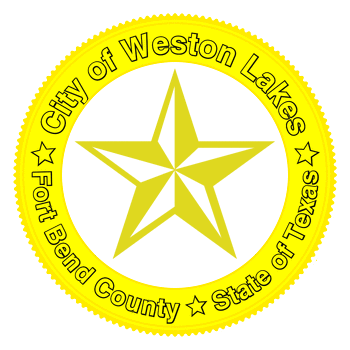 City SecretaryNOTICE Policy of Non-Discrimination on the Basis of Disability:  The City of Weston Lakes does not discriminate on the basis of disability in the admission or access to, or treatment or employment in, its programs or activities. NOTICEThe City of Weston Lakes reserves the right to adjourn into executive session at any time during the course of this meeting to discuss any of the matters listed above, as authorized by Texas Government Code Sections 551.071 (Consultation with Attorney), 551.072 (Deliberations about Real Property), 551.073 (Deliberations about Gifts and Donations), 551.074 (Personnel Matters), 551.076 (Deliberations about Security Devices) and 551.086 (Economic Development). N